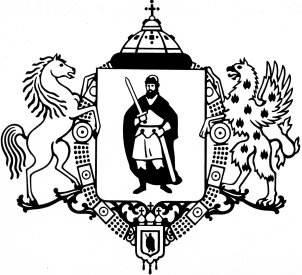 ПРИКАЗ8 сентября 2023 г.                                                                                                                  № 50 о/дО внесении изменения в приложение № 1 к приказу финансово-казначейского управления администрации города Рязани от 01.02.2022 № 06/1 о/д «Об утверждении Регламента взаимодействия при проведении финансово-казначейским управлением администрации города Рязани мониторинга качества финансового менеджмента, осуществляемого главными администраторами средств бюджета города Рязани»В целях проведения финансово-казначейским управлением администрации города Рязани мониторинга качества финансового менеджмента, осуществляемого главными администраторами средств бюджета города Рязани в соответствии с приказом финансово-казначейского управления администрации города Рязани от 01.02.2022 № 05/1 о/д                        «Об утверждении Порядка проведения мониторинга качества финансового менеджмента главных администраторов средств бюджета города Рязани», руководствуясь Положением                                о финансово-казначейском управлении администрации города Рязани, утвержденным решением Рязанского городского Совета от 11.02.2008 № 87-III приказываю:1. Внести в пункт 1.1. приложения № 1 к приказу финансово-казначейского управления от 01.02.2022 № 06/1 о/д «Об утверждении Регламента взаимодействия при проведении финансово-казначейским управлением администрации города Рязани мониторинга качества финансового менеджмента, осуществляемого главными администраторами средств бюджета города Рязани» (в редакции приказа финансово-казначейского управления администрации города Рязани от 06.12.2022 № 55 о/д), изменение, изложив его в новой редакции:2. Отделу развития электронного бюджетного процесса финансово-казначейского управления администрации города Рязани (Дергачев А.В.) разместить настоящий приказ                                  на официальном сайте администрации города Рязани.3. Контроль за исполнением настоящего приказа оставляю за собой.АДМИНИСТРАЦИЯ ГОРОДА РЯЗАНИФинансово-казначейское управление1.1Своевременность представления реестра расходных обязательств главным администраторомОтраслевые отделыНе позднее 5 календарных дней после    срока  представления информации, установленного для    главных администраторовНачальник управленияС.Д. Финогенова